Your teacher will assign you two organisms to investigate. Use information on the reproductive strategies sheet to help complete the table.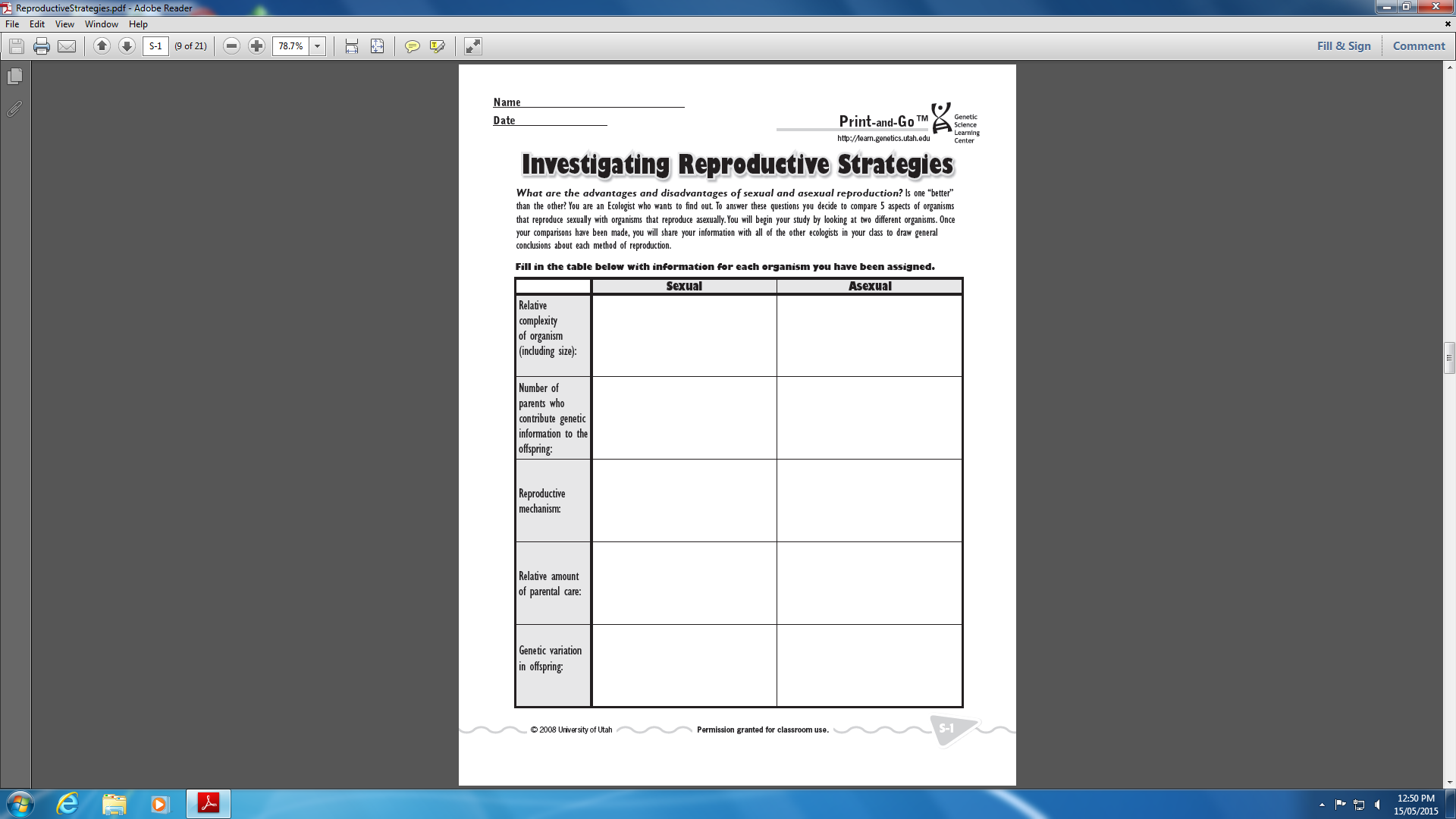 